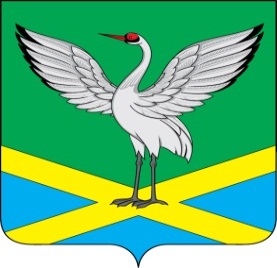 Совет городского поселения «Забайкальское» муниципального района «Забайкальский район»IV-го созываРЕШЕНИЕот « _____» октября   2020 года              проект                                      № ____О внесении изменений в Правила землепользования и застройки городского поселения «Забайкальское» муниципального района «Забайкальский район» В соответствии с частью 3.1, статьи 31, частями 3.1, 3.2, статьи 33 Градостроительного кодекса Российской Федерации от 26.12.2004 г. № 190-ФЗ, Федеральным законом от 06.10.2003 г. № 131 «Об общих принципах организации местного самоуправления в Российской Федерации», на основании письма Федерального государственного казенного учреждения «Дирекция по строительству и эксплуатации объектов Росграницы» (ФГКУ Росгранстрой» Читинский филиал и руководствуясь Уставом городского поселения «Забайкальское», Совет городского поселения «Забайкальское» решил:	           1. Внести изменения в Правила землепользования и застройки городского поселения «Забайкальское» муниципального района «Забайкальский район», утвержденные Решением Совета городского поселения «Забайкальское» от 24.08.2018 года № 121 «Об утверждении Правил землепользования и застройки городского поселения «Забайкальское» муниципального района «Забайкальский район»: 1.1. В статье 43 Зона внешнего транспорта (Т2) дополнить Основной вид разрешенного использования земельных участков и  объектов капитального строительства: 8.2 – охрана Государственной границы Российской Федерации1.2. Внести изменения в текстовую часть таблицы «Основных видов разрешенного использования земельных участков и объектов капитального строительства» согласно приложения №1:не подлежат установлению следующие параметры: 1) предельные (минимальные и (или) максимальные) размеры земельных участков, в том числе их площадь; 2) минимальные отступы от границ земельных участков в целях определения мест допустимого размещения зданий, строений, сооружений, за пределами которых запрещено строительство зданий, строений, сооружений; 3) предельное количество этажей или предельной высоты зданий, строений, сооружений; 4) максимальный процент застройки в границах земельного участка, определяемый как отношение суммарной площади земельного участка, которая может быть застроена, ко всей площади земельного участка2. Отделу земельных отношений, архитектуры и градостроительства администрации городского поселения «Забайкальское» разместить настоящее решение в Федеральной государственной информационной системе территориального планирования в срок не превышающий десяти дней. 3. Настоящее решение вступает в силу на следующий день после дня его официального опубликования (обнародования).4. Настоящее решение разместить на официальном сайте администрации городского поселения «Забайкальское» в информационно-телекоммуникационной сети «Интернет» и опубликовать в информационном вестнике «Вести Забайкальска».Глава городскогопоселения «Забайкальское»                                                   О.Г.Ермолин